Informacja prasowa: Crunlight
listopad 2021Nowości na bazie superfoods – chipsy Crunlight z soczewicy i ciecierzycyCrunlight – takie jak Ty!Marka Crunlight prezentuje nowe warianty chipsów: Crunlight Soczewica Chips z solą morską oraz Crunlight Ciecierzyca Chips o smaku pomidora i bazylii. Produkty powstały na bazie superfoods, mają niską zawartość tłuszczu. Idealnie sprawdzą się jako przekąska, również dla wegan. Produkty zostały zapakowane w poręczne opakowania, które można mieć zawsze przy sobie. Listopadowa aura potrafi płatać figle i zaskakiwać zmianami pogody. W walce z jesiennym spadkiem nastroju najlepiej sprawdzają się małe przyjemności. Gdy pojawia się ochota na słoną przekąskę – sięgnij po Crunlighty. Dzięki sile superfoods – soczewicy i ciecierzycy oraz obniżonej zawartości tłuszczu można je chrupać do woli. Nie zawierają glutenu, sztucznych barwników, wzmacniaczy smaku ani oleju palmowego.Nowe Crunlighty dostępne są w dwóch odsłonach: Crunlight Soczewica Chips o smaku pomidora z bazylią oraz Crunlight Ciecierzyca Chips z dodatkiem soli morskiej. Nie wiesz na które się zdecydować? Spróbuj obu i wybierz swoją ulubioną wersję.Dzięki poręcznym opakowaniom przekąskę możesz mieć zawsze pod ręką. Zabierz je ze sobą do pracy, na długi spacer lub podziel się nimi za znajomymi podczas wieczornego maratonu filmowego. Niezależnie czy jesteś domatorką czy miłośniczką aktywności fizycznej – Crunlighty to dobry wybór na każdą okazję. Produkty dostępne w wybranych sklepach.Soczewica Chips o smaku pomidora z bazyliąCiecierzyca Chips z solą morską www.facebook.com/Crunlight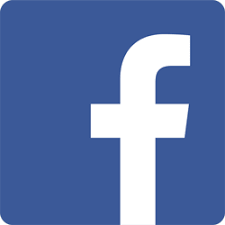  www.instagram.com/crunlight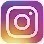 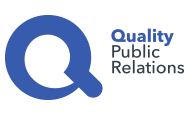 Biuro Prasowe:Natalia Kuchta Senior Account Executive	tel.: +48 728 405 281e-mail: n.kuchta@qualitypr.plQuality Public Relationsul. Rydygiera 8 bud. 24 (9 piętro)01-793 Warszawa